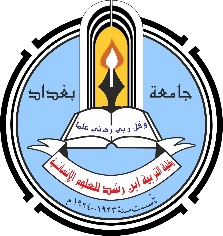 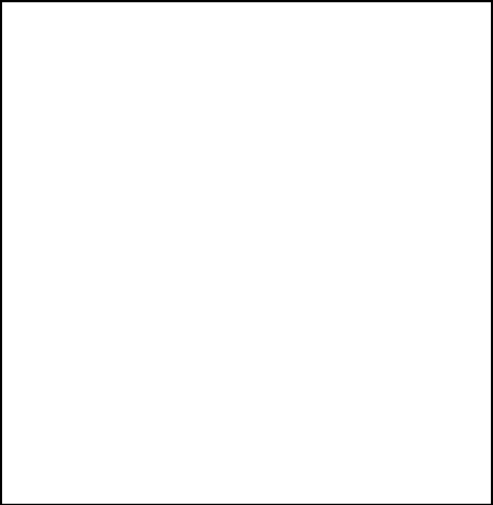 إستمارة السيرة الذاتيةأولاʺ :     الايميل   الشخصي/ hassanali55933@gmil.com      الايميل الرسمي /hassan.ali@ircoedu.uobaghdad.edu.iq         ثانياʺ : الدورات               ثالثاً : الأبحاث العلميةرابعاʺ: الوظائف التي مارسهاخامساʺ: الجهود التدريسية سادساʺ: النشاطات الآخرى سابعاʺ: الإشراف على الدراسات العليا سابعاʺ: المناقشات / الدراسات العليا جامعة بغداد -  كلية التربية ابن رشد للعلوم الإنسانية / قسم الجغرافيةحسن علي نجمالتحصيل العلمي  دكتوراه جغرافيةدكتوراه جغرافيةالمرتبة العلميةاستاذ مساعدالاختصاص العامجغرافية بشريةجغرافية بشريةالاختصاص الدقيق / المسار البحثي جغرافية سكان الشهادات الجامعيةالشهادات الجامعيةالشهادات الجامعيةالشهادات الجامعيةالشهادات الجامعيةالبكلوريوسالبكلوريوسالبكلوريوسالبكلوريوسالبكلوريوسالجامعةالكليةالاداب/الجغرافيةالجغرافية1990الماجستيرالماجستيرالماجستيرالماجستيرالماجستيرالجامعةالكليةالقسم  القسم  السنةبغدادالادابالجغرافيةالجغرافية1994عنوان الرسالة باللغة العربيةزهرة الشمس تباينها المكاني ودورها في توفير الامن الغذائي لسكان العراق زهرة الشمس تباينها المكاني ودورها في توفير الامن الغذائي لسكان العراق زهرة الشمس تباينها المكاني ودورها في توفير الامن الغذائي لسكان العراق زهرة الشمس تباينها المكاني ودورها في توفير الامن الغذائي لسكان العراق الدكتوراهالدكتوراهالدكتوراهالدكتوراهالدكتوراهالجامعةالكليةالقسم  القسم  السنةبغدادالادابالجغرافيةالجغرافية2006عنوان الأطروحة باللغة التباين المكاني لسكان الريف في محافظة ديالى للمدة من 1987-1997التباين المكاني لسكان الريف في محافظة ديالى للمدة من 1987-1997التباين المكاني لسكان الريف في محافظة ديالى للمدة من 1987-1997التباين المكاني لسكان الريف في محافظة ديالى للمدة من 1987-1997الدورةتاريخهاالأمر الإداريالملاحظاتتعنوان النتاجتعنوان الوظيفةجهة العملفترة العمل / من - الىتدريسي            كلية التربية للعلوم الانسانية ابن رشد10/ 3. 1996-2020تأسم المادة الدراسيةالمرحلةالجامعة / الكلية / القسم123456789تعنوان النشاطالتفاصيلالجامعة / الكلية / القسم1234567891011121314414243444546474849تأسم الطالبعنوان الرسالة / الأطروحةالدرجة العلمية و تاريخها1           حيدر كاظم حسنالتباين المكاني للهيأت التعليمية في محافظة صلاح الدين لعام  2017ماجستير20182          اياد بدران           التباين المكاني لسكان الحضر في قضاء الفلوجة لعام 2018ماجستير  20193456تأسم الطالبالدرجة العلمية و تاريخهاعنوان الرسالة / الأطروحة1234المؤتمرات والندوات العلمية 1